ΑΔΕΙΑ ΔΙΑΜΟΝΗΣ ΓΙΑ ΑΛΛΑ ΜΕΛΗ ΟΙΚΟΓΕΝΕΙΑΣ ΠΟΛΙΤΗ ΤΗΣ ΕΝΩΣΗΣ  ΕΡΓΑΖΟΜΕΝΟΣ ΠΟΛΙΤΗΣ ΤΡΙΤΗΣ ΧΩΡΑΣ ΓΟΝΕΑΣ ΑΝΗΛΙΚΟΥ ΕΥΡΩΠΑΙΟΥ ΠΟΛΙΤΗ ΑΔΕΙΑ ΔΙΑΜΟΝΗΣ ΓΙΑ ΑΛΛΑ ΜΕΛΗ ΟΙΚΟΓΕΝΕΙΑΣ ΠΟΛΙΤΗ ΤΗΣ ΕΝΩΣΗΣ  ΕΡΓΑΖΟΜΕΝΟΣ ΠΟΛΙΤΗΣ ΤΡΙΤΗΣ ΧΩΡΑΣ ΣΥΜΒΙΟΣ ΕΥΡΩΠΑΙΟΥ ΠΟΛΙΤΗ MGENΥΠΟΥΡΓΕΙΟ ΕΣΩΤΕΡΙΚΩΝ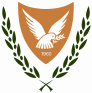 ΤΜΗΜΑ ΑΡΧΕΙΟΥ ΠΛΗΘΥΣΜΟΥ ΚΑΙ ΜΕΤΑΝΑΣΤΕΥΣΗΣΠΟΛΙΤΗΣ ΤΡΙΤΗΣ ΧΩΡΑΣ                                              ΑΛΛΟ ΜΕΛΟΣ OΙΚΟΓΕΝΙΕΑΣ ΠΟΛΙΤΗ ΤΗΣ ΕΝΩΣΗΣΓΟΕΝΕΑΣ ΑΝΗΛΙΚΟΥ ΕΥΡΩΠΑΙΟΥ ΠΟΛΙΤΗΚΑΤΑΣΤΑΣΗ ΣΥΝΟΔΕΥΤΙΚΩΝ ΕΓΓΡΑΦΩΝΕΓΓΡΑΦA1Αντίγραφο έγκυρου διαβατηρίου (κατά την υποβολή να παρουσιάζεται και το πρωτότυπο διαβατήριο).Αντίγραφο έγκυρου διαβατηρίου (κατά την υποβολή να παρουσιάζεται και το πρωτότυπο διαβατήριο).2Αντίγραφο έγκυρου διαβατηρίου ή δελτίου ταυτότητας του ευρωπαίου πολίτη που ο αιτητής είναι μέλος οικογένειας (κατά την υποβολή να παρουσιάζεται το πρωτότυπο διαβατήριο ή το δελτίο ταυτότητας).Αντίγραφο έγκυρου διαβατηρίου ή δελτίου ταυτότητας του ευρωπαίου πολίτη που ο αιτητής είναι μέλος οικογένειας (κατά την υποβολή να παρουσιάζεται το πρωτότυπο διαβατήριο ή το δελτίο ταυτότητας).3Αντίγραφο Bεβαίωσης Εγγραφής (ΜΕU1) του ευρωπαίου πολίτη. (όπου εφαρμόζεται)Αντίγραφο Bεβαίωσης Εγγραφής (ΜΕU1) του ευρωπαίου πολίτη. (όπου εφαρμόζεται)4Αντίγραφο πιστοποιητικού γεννήσεως του ευρωπαίου πολίτη, δεόντως επικυρωμένο και μεταφρασμένο (κατά την υποβολή να παρουσιάζεται το πρωτότυπο).Αντίγραφο πιστοποιητικού γεννήσεως του ευρωπαίου πολίτη, δεόντως επικυρωμένο και μεταφρασμένο (κατά την υποβολή να παρουσιάζεται το πρωτότυπο).5Πρωτότυπο απόφασης δικαστηρίου για τη γονική μέριμνα του ανήλικου ή ένορκη συγκατάθεση του άλλου γονέα για τη διαμονή και την προτεινόμενη διάρκεια διαμονής του ανήλικου στη Δημοκρατία από αρμόδια αρχή της χώρας του, δεόντως επικυρωμένα και μεταφρασμένα.Πρωτότυπο απόφασης δικαστηρίου για τη γονική μέριμνα του ανήλικου ή ένορκη συγκατάθεση του άλλου γονέα για τη διαμονή και την προτεινόμενη διάρκεια διαμονής του ανήλικου στη Δημοκρατία από αρμόδια αρχή της χώρας του, δεόντως επικυρωμένα και μεταφρασμένα.6Πρωτότυπη βεβαίωση φοίτησης ή εγγραφής του ανήλικου σε εκπαιδευτικό ίδρυμα στη Δημοκρατία (όπου εφαρμόζεται).Πρωτότυπη βεβαίωση φοίτησης ή εγγραφής του ανήλικου σε εκπαιδευτικό ίδρυμα στη Δημοκρατία (όπου εφαρμόζεται).7Υπογεγραμμένη βεβαίωση απασχόλησης από τον εργοδότη του αιτητή στην οποία να αναφέρεται η προτεινόμενη διάρκεια εργοδότησης και ο εβδομαδιαίος ή ο μηνιαίος μισθός.Υπογεγραμμένη βεβαίωση απασχόλησης από τον εργοδότη του αιτητή στην οποία να αναφέρεται η προτεινόμενη διάρκεια εργοδότησης και ο εβδομαδιαίος ή ο μηνιαίος μισθός.8Συμβόλαιο εργασίας του αιτητήΣυμβόλαιο εργασίας του αιτητή9Βεβαίωση εγγραφής στις Υπηρεσίες Κοινωνικών Ασφαλίσεων και αναλυτική κατάσταση εισφορών του στο Ταμείο Κοινωνικών Ασφαλίσεων στην οποία να αναγράφεται ο τελευταίος εργοδότης και ο μισθός (αφορά μισθωτό και αυτοτελώς εργαζόμενο) και Φορολογικές Δηλώσεις στο Τμήμα Φορολογίας (όπου εφαρμόζεται).Βεβαίωση εγγραφής στις Υπηρεσίες Κοινωνικών Ασφαλίσεων και αναλυτική κατάσταση εισφορών του στο Ταμείο Κοινωνικών Ασφαλίσεων στην οποία να αναγράφεται ο τελευταίος εργοδότης και ο μισθός (αφορά μισθωτό και αυτοτελώς εργαζόμενο) και Φορολογικές Δηλώσεις στο Τμήμα Φορολογίας (όπου εφαρμόζεται).10Τίτλος Ακίνητης Ιδιοκτησίας ή Ενοικιαστήριο Έγγραφο, δεόντως χαρτοσημασμένο από τον Έφορο Χαρτοσήμανσης και πιστοποιημένο από πιστοποιών υπάλληλο αναφορικά με τις υπογραφές ιδιοκτήτη και ενοικιαστή και πρωτότυπες αποδείξεις πληρωμής ενοικίου.  (Στο ενοικιαστήριο έγγραφο να αναγράφεται το ονοματεπώνυμο του ιδιοκτήτη και των ενοικιαστών, αριθμός ταυτότητας, ARC αλλοδαπού/ευρωπαίου και τηλέφωνα επικοινωνίας).Πρωτότυποι λογαριασμοί από την Αρχή Ηλεκτρισμού Κύπρου και Υδατοπρομήθειας επ’ ονόματι του ενοικιαστή.Τίτλος Ακίνητης Ιδιοκτησίας ή Ενοικιαστήριο Έγγραφο, δεόντως χαρτοσημασμένο από τον Έφορο Χαρτοσήμανσης και πιστοποιημένο από πιστοποιών υπάλληλο αναφορικά με τις υπογραφές ιδιοκτήτη και ενοικιαστή και πρωτότυπες αποδείξεις πληρωμής ενοικίου.  (Στο ενοικιαστήριο έγγραφο να αναγράφεται το ονοματεπώνυμο του ιδιοκτήτη και των ενοικιαστών, αριθμός ταυτότητας, ARC αλλοδαπού/ευρωπαίου και τηλέφωνα επικοινωνίας).Πρωτότυποι λογαριασμοί από την Αρχή Ηλεκτρισμού Κύπρου και Υδατοπρομήθειας επ’ ονόματι του ενοικιαστή.11Ασφάλεια Υγείας που να καλύπτει ιατροφαρμακευτική περίθαλψη ενδονοσοκομειακή και εξωνοσοκομειακή  και μεταφορά σορού (σχέδιο Α) ή Βεβαίωση Εγγραφής στο ΓεΣΥΑσφάλεια Υγείας που να καλύπτει ιατροφαρμακευτική περίθαλψη ενδονοσοκομειακή και εξωνοσοκομειακή  και μεταφορά σορού (σχέδιο Α) ή Βεβαίωση Εγγραφής στο ΓεΣΥMGENΥΠΟΥΡΓΕΙΟ ΕΣΩΤΕΡΙΚΩΝΤΜΗΜΑ ΑΡΧΕΙΟΥ ΠΛΗΘΥΣΜΟΥ ΚΑΙ ΜΕΤΑΝΑΣΤΕΥΣΗΣΠΟΛΙΤΗΣ ΤΡΙΤΗΣ ΧΩΡΑΣ                                              ΑΛΛΟ ΜΕΛΟΣ OΙΚΟΓΕΝΙΕΑΣ ΠΟΛΙΤΗ ΤΗΣ ΕΝΩΣΗΣΣΥΜΒΙΟΣ ΕΥΡΩΠΑΙΟΥ ΠΟΛΙΤΗΚΑΤΑΣΤΑΣΗ ΣΥΝΟΔΕΥΤΙΚΩΝ ΕΓΓΡΑΦΩΝΕΓΓΡΑΦA1Αντίγραφο έγκυρου διαβατηρίου (κατά την υποβολή να παρουσιάζεται και το πρωτότυπο διαβατήριο).Αντίγραφο έγκυρου διαβατηρίου (κατά την υποβολή να παρουσιάζεται και το πρωτότυπο διαβατήριο).2Αντίγραφο έγκυρου διαβατηρίου ή δελτίου ταυτότητας του ευρωπαίου πολίτη που ο αιτητής είναι μέλος οικογένειας (κατά την υποβολή να παρουσιάζεται το πρωτότυπο διαβατήριο ή το δελτίο ταυτότητας).Αντίγραφο έγκυρου διαβατηρίου ή δελτίου ταυτότητας του ευρωπαίου πολίτη που ο αιτητής είναι μέλος οικογένειας (κατά την υποβολή να παρουσιάζεται το πρωτότυπο διαβατήριο ή το δελτίο ταυτότητας).3Αντίγραφο Bεβαίωσης Εγγραφής (ΜΕU1) του ευρωπαίου πολίτη.Αντίγραφο Bεβαίωσης Εγγραφής (ΜΕU1) του ευρωπαίου πολίτη.4Πιστοποιητικό ελευθερίας ή Αίτηση και πιστοποιητικό διαζυγίου ή αίτηση και λύση του Συμφώνου Πολιτικής Συμβίωσης. Απαιτείται η προσκόμιση των πρωτότυπων εγγράφων καθώς και ενός πιστού αντιγράφου. Εάν το πιστοποιητικό ελευθερίας, ή αίτηση ή το διαζύγιο ή η λύση του Συμφώνου Πολιτικής Συμβίωσης έγινε στο εξωτερικό, να είναι δεόντως επικυρωμένα και μεταφρασμένα. Επιπλέον, απαιτούνται και πιστά αντίγραφα από την Αρχή η οποία τα εξέδωσε.Πιστοποιητικό ελευθερίας ή Αίτηση και πιστοποιητικό διαζυγίου ή αίτηση και λύση του Συμφώνου Πολιτικής Συμβίωσης. Απαιτείται η προσκόμιση των πρωτότυπων εγγράφων καθώς και ενός πιστού αντιγράφου. Εάν το πιστοποιητικό ελευθερίας, ή αίτηση ή το διαζύγιο ή η λύση του Συμφώνου Πολιτικής Συμβίωσης έγινε στο εξωτερικό, να είναι δεόντως επικυρωμένα και μεταφρασμένα. Επιπλέον, απαιτούνται και πιστά αντίγραφα από την Αρχή η οποία τα εξέδωσε.5Να προσκομίζονται έγγραφα τα οποία αποδεικνύουν τη συμβίωση του αιτητή με τον ευρωπαίο πολίτη για διάστημα τριών (3) ετών εκ των οποίων το ένα (1) έτος στη Δημοκρατία. Στα εν λόγω έγγραφα να περιλαμβάνονται διακίνηση κοινού τραπεζικού λογαριασμού τουλάχιστον τριών (3) ετών, κοινό ενοικιαστήριο έγγραφο τριών (3) ετών, με βάση την κοινή δηλωθείσα διεύθυνση, ένας λογαριασμός κοινής ωφέλειας επ΄ ονόματι του ευρωπαίου και ένας στο όνομα του/της συμβίου. Τα πιστοποιητικά για τα δύο (2) πρώτα από τα τρία έτη μπορούν να προέρχονται και εκτός Δημοκρατίας.Να προσκομίζονται έγγραφα τα οποία αποδεικνύουν τη συμβίωση του αιτητή με τον ευρωπαίο πολίτη για διάστημα τριών (3) ετών εκ των οποίων το ένα (1) έτος στη Δημοκρατία. Στα εν λόγω έγγραφα να περιλαμβάνονται διακίνηση κοινού τραπεζικού λογαριασμού τουλάχιστον τριών (3) ετών, κοινό ενοικιαστήριο έγγραφο τριών (3) ετών, με βάση την κοινή δηλωθείσα διεύθυνση, ένας λογαριασμός κοινής ωφέλειας επ΄ ονόματι του ευρωπαίου και ένας στο όνομα του/της συμβίου. Τα πιστοποιητικά για τα δύο (2) πρώτα από τα τρία έτη μπορούν να προέρχονται και εκτός Δημοκρατίας.6Υπογεγραμμένη Δήλωση Αρμονικής Συμβίωσης, στην επίσημη δηλωθείσα διεύθυνσή τους, πιστοποιημένη από τον οικείο Κοινοτάρχη ενορίας ή οικείο Πρόεδρο Κοινοτικού Συμβουλίου στην οποία να αναφέρεται και η διάρκεια συμβίωσης στην εν λόγω διεύθυνση.Υπογεγραμμένη Δήλωση Αρμονικής Συμβίωσης, στην επίσημη δηλωθείσα διεύθυνσή τους, πιστοποιημένη από τον οικείο Κοινοτάρχη ενορίας ή οικείο Πρόεδρο Κοινοτικού Συμβουλίου στην οποία να αναφέρεται και η διάρκεια συμβίωσης στην εν λόγω διεύθυνση.7Ένορκος Δήλωση του ευρωπαίου πολίτη για ανάληψη εξόδων.Ένορκος Δήλωση του ευρωπαίου πολίτη για ανάληψη εξόδων.8Συμβόλαιο εργασίας του αιτητήΣυμβόλαιο εργασίας του αιτητή9Υπογεγραμμένη βεβαίωση απασχόλησης από τον εργοδότη του αιτητή στην οποία να αναφέρεται η προτεινόμενη διάρκεια εργοδότησης και ο εβδομαδιαίος ή ο μηνιαίος μισθός και συμβόλαιο εργασίας του αιτητή.Υπογεγραμμένη βεβαίωση απασχόλησης από τον εργοδότη του αιτητή στην οποία να αναφέρεται η προτεινόμενη διάρκεια εργοδότησης και ο εβδομαδιαίος ή ο μηνιαίος μισθός και συμβόλαιο εργασίας του αιτητή.10Υπογεγραμμένη βεβαίωση απασχόλησης από τον εργοδότη του ευρωπαίου πολίτη στην οποία να αναφέρεται η προτεινόμενη διάρκεια εργοδότησης και ο εβδομαδιαίος ή ο μηνιαίος μισθός.Υπογεγραμμένη βεβαίωση απασχόλησης από τον εργοδότη του ευρωπαίου πολίτη στην οποία να αναφέρεται η προτεινόμενη διάρκεια εργοδότησης και ο εβδομαδιαίος ή ο μηνιαίος μισθός.11Βεβαίωση εγγραφής του ευρωπαίου πολίτη στις Υπηρεσίες Κοινωνικών Ασφαλίσεων                           και αναλυτική κατάσταση εισφορών του στο Ταμείο Κοινωνικών Ασφαλίσεων στην οποία να αναγράφεται ο τελευταίος εργοδότης και ο μισθός (αφορά μισθωτό και αυτοτελώς εργαζόμενο) και Φορολογικές Δηλώσεις στο Τμήμα Φορολογίας (όπου εφαρμόζεται).Βεβαίωση εγγραφής του ευρωπαίου πολίτη στις Υπηρεσίες Κοινωνικών Ασφαλίσεων                           και αναλυτική κατάσταση εισφορών του στο Ταμείο Κοινωνικών Ασφαλίσεων στην οποία να αναγράφεται ο τελευταίος εργοδότης και ο μισθός (αφορά μισθωτό και αυτοτελώς εργαζόμενο) και Φορολογικές Δηλώσεις στο Τμήμα Φορολογίας (όπου εφαρμόζεται).12Βεβαίωση εγγραφής του αιτητή στις Υπηρεσίες Κοινωνικών Ασφαλίσεων                           και αναλυτική κατάσταση εισφορών του στο Ταμείο Κοινωνικών Ασφαλίσεων στην οποία να αναγράφεται ο τελευταίος εργοδότης και ο μισθός (αφορά μισθωτό και αυτοτελώς εργαζόμενο) και Φορολογικές Δηλώσεις στο Τμήμα Φορολογίας (όπου εφαρμόζεται).Βεβαίωση εγγραφής του αιτητή στις Υπηρεσίες Κοινωνικών Ασφαλίσεων                           και αναλυτική κατάσταση εισφορών του στο Ταμείο Κοινωνικών Ασφαλίσεων στην οποία να αναγράφεται ο τελευταίος εργοδότης και ο μισθός (αφορά μισθωτό και αυτοτελώς εργαζόμενο) και Φορολογικές Δηλώσεις στο Τμήμα Φορολογίας (όπου εφαρμόζεται).13Εάν ο ευρωπαίος πολίτης δεν εργάζεται να παρουσιάζονται αποδεικτικά στοιχεία για ύπαρξη σταθερού και ικανοποιητικού εισοδήματός του (απασχόληση εκτός της Δημοκρατίας ή από άλλες πηγές) και διακίνηση τραπεζικού λογαριασμού του για το τελευταίο τρίμηνο.  Εάν ο ευρωπαίος πολίτης εργαζόταν στη Δημοκρατία και τώρα δεν εργάζεται, να προσκομίζεται βεβαίωση από το Τμήμα Εργασίας ότι είναι ακούσια άνεργος, είναι πρόσωπο το οποίο αναζητά εργασία και είχε ασκήσει επαγγελματική δραστηριότητα άνω του ενός (1) έτους στη Δημοκρατία.Εάν ο ευρωπαίος πολίτης δεν εργάζεται να παρουσιάζονται αποδεικτικά στοιχεία για ύπαρξη σταθερού και ικανοποιητικού εισοδήματός του (απασχόληση εκτός της Δημοκρατίας ή από άλλες πηγές) και διακίνηση τραπεζικού λογαριασμού του για το τελευταίο τρίμηνο.  Εάν ο ευρωπαίος πολίτης εργαζόταν στη Δημοκρατία και τώρα δεν εργάζεται, να προσκομίζεται βεβαίωση από το Τμήμα Εργασίας ότι είναι ακούσια άνεργος, είναι πρόσωπο το οποίο αναζητά εργασία και είχε ασκήσει επαγγελματική δραστηριότητα άνω του ενός (1) έτους στη Δημοκρατία.14Τίτλος Ακίνητης Ιδιοκτησίας ή Ενοικιαστήριο Έγγραφο, δεόντως χαρτοσημασμένο από τον Έφορο Χαρτοσήμανσης και πιστοποιημένο από πιστοποιών υπάλληλο αναφορικά με τις υπογραφές ιδιοκτήτη και ενοικιαστή και πρωτότυπες αποδείξεις πληρωμής ενοικίου.  (Στο ενοικιαστήριο έγγραφο να αναγράφεται το ονοματεπώνυμο του ιδιοκτήτη και των ενοικιαστών, αριθμός ταυτότητας, ARC αλλοδαπού/ευρωπαίου και τηλέφωνα επικοινωνίας).Πρωτότυποι λογαριασμοί από την Αρχή Ηλεκτρισμού Κύπρου και Υδατοπρομήθειας επ΄ ονόματι του ευρωπαίου ο ένας και στο όνομα του/της συμβίου ο άλλος.Τίτλος Ακίνητης Ιδιοκτησίας ή Ενοικιαστήριο Έγγραφο, δεόντως χαρτοσημασμένο από τον Έφορο Χαρτοσήμανσης και πιστοποιημένο από πιστοποιών υπάλληλο αναφορικά με τις υπογραφές ιδιοκτήτη και ενοικιαστή και πρωτότυπες αποδείξεις πληρωμής ενοικίου.  (Στο ενοικιαστήριο έγγραφο να αναγράφεται το ονοματεπώνυμο του ιδιοκτήτη και των ενοικιαστών, αριθμός ταυτότητας, ARC αλλοδαπού/ευρωπαίου και τηλέφωνα επικοινωνίας).Πρωτότυποι λογαριασμοί από την Αρχή Ηλεκτρισμού Κύπρου και Υδατοπρομήθειας επ΄ ονόματι του ευρωπαίου ο ένας και στο όνομα του/της συμβίου ο άλλος.15Ασφάλεια Υγείας που να καλύπτει ιατροφαρμακευτική περίθαλψη ενδονοσοκομειακή και εξωνοσοκομειακή και μεταφορά σορού (σχέδιο Α) ή Βεβαίωση Εγγραφής στο ΓεΣΥ.Ασφάλεια Υγείας που να καλύπτει ιατροφαρμακευτική περίθαλψη ενδονοσοκομειακή και εξωνοσοκομειακή και μεταφορά σορού (σχέδιο Α) ή Βεβαίωση Εγγραφής στο ΓεΣΥ.